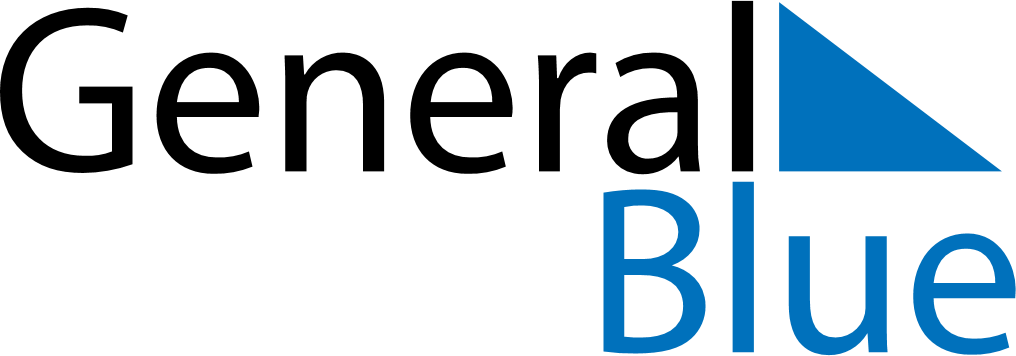 February 2029February 2029February 2029February 2029LiechtensteinLiechtensteinLiechtensteinSundayMondayTuesdayWednesdayThursdayFridayFridaySaturday1223CandlemasCandlemas4567899101112131415161617Shrove Tuesday181920212223232425262728